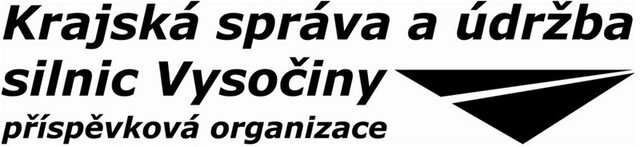 Výzva k podání nabídekpro podlimitní veřejnou zakázku na 
zadávanou ve zjednodušeném podlimitním řízenípodle § 53 odst. 1 zákona č. 134/2016 Sb., o zadávání veřejných zakázek(dále jen „zákon“)Název veřejné zakázky:II/150 Havlíčkův Brod – Perknov, přestavba propustku na most v km 85,340  (dále jen „veřejná zakázka“)Zadávací řízení bylo zahájeno zveřejněním výzvy k podání nabídek na profilu zadavatele dne:Zadavatel:Krajská správa a údržba silnic Vysočiny, příspěvková organizacese sídlem: Kosovská 1122/16, 586 01 JihlavaIČO: 00090450Evidenční číslo zakázky: 87/2018/ZPŘ/D2/HB/M Identifikační údaje zadavateleNázev zadavatele:	Krajská správa a údržba silnic Vysočiny,příspěvková organizaceIČO:	00090450Sídlo zadavatele:	Kosovská 1122/16, 586 01 JihlavaE-mail:	ksusv@ksusv.czID datové schránky:	3qdnp8gOsoba oprávněná zastupovat zadavatele:	Ing. Jan Míka, MBAředitel organizaceKontaktní osoba:	Mgr. Luděk Rezničenko, MBAvedoucí oddělení zakázek investiční výstavbye-mail: reznicenko.l@ksusv.czAdresa profilu zadavatele:	https://ezak.kr-vysocina.cz/profile_display_189.htmlKrajská správa a údržba silnic Vysočiny, příspěvková organizace je veřejným zadavatelem podle § 4 odst. 1 písm. d) zákona.Zadavatel komunikuje s dodavateli v souladu s § 211 odst. 1 zákona zásadně písemně. Písemná komunikace mezi zadavatelem a dodavatelem bude probíhat zejména elektronicky, případně v listinné podobě.Vymezení některých pojmůZadávacími podmínkami se v souladu s § 28 odst. 1 písm. a) zákona rozumí veškeré zadavatelem stanovenépodmínky průběhu zadávacího řízení,podmínky účasti v zadávacím řízení,pravidla pro snížení počtu účastníků zadávacího řízení nebo snížení počtu předběžných nabídek nebo řešení,pravidla pro hodnocení nabídek,další podmínky pro uzavření smlouvy na veřejnou zakázku podle § 104 a § 122 zákona.Zadávací dokumentací se v souladu s § 28 odst. 1 písm. b) zákona rozumí veškeré písemné dokumenty obsahující zadávací podmínky, sdělované nebo zpřístupňované účastníkům zadávacího řízení při zahájení zadávacího řízení, včetně formulářů podle § 212 zákona a výzev uvedených v příloze č. 6 k zákonu.Označení částí zadávací dokumentace, které vypracovaly osoby odlišné od zadavatele spolu s identifikací těchto osob:projektová dokumentace „II/150 Havlíčkův Brod – Perknov, přestavba propustku na most v km 85,340“, zpracovaná: 05/2018; zpracovatel: Projekční kancelář PRIS spol. s r.o., Osová 20 625 00 Brno, IČO: 62087851, č. zakázky: 18054; zodpovědný projektant: Ing. Tomáš Navrátil a vedoucí projektant: Ing. Martin Řehulka, číslo autorizace ČKAIT 1003412.Výzvou k podání nabídek se rozumí tento dokument nazvaný „Výzva k podání nabídek“.Dokumentací zadávacího řízení se rozumí samostatný dokument nazvaný „Dokumentace zadávacího řízení“.Předmět veřejné zakázkyPředmět plnění veřejné zakázkyPředmět veřejné zakázky řeší problematiku špatného technického stavu propustku na silnici II/150 ve městě Havlíčkův Brod, část Pekrnov, v k.ú. Havlíčkův Brod. Propustek/most, převádí silnici II/150 přes Rozkošský potok.Stávající propustek nevyhovuje průtokům 100-leté vody, bude kompletně odstraněn. Nový most bude řešený jako rám z monolitického ŽB s rovnoběžnými křídly.Napojení navazující silnice na most bude řešeno před a za mostem v celkové délce 57 m kompletní výměna souvrství a 80 m výměna obrusné vrstvy a lokální opravy. Nové šířkové uspořádání mostu bude kategorie S7,5, na levé straně bude umístěný chodník, na který v následujícím roce naváže cyklostezka. Průtočný profil mostu je navržen na návrhový průtok Q100.Zadavatel stanoví, že uzavře samostatnou smlouvu o dílo na tyto stavební objekty:SO _02 Všeobecné konstrukce a práceSO 001 Demolice SO 101 Úprava komunikaceSO 182 Dopravně inženýrská opatřeníSO 201 MostPředmět plnění veřejné zakázky je blíže specifikován v obchodních a platebních podmínkách (Příloha č. 2 dokumentace zadávacího řízení), technických podmínkách a dalších požadavcích zadavatele (Příloha č. 3 dokumentace zadávacího řízení), projektové dokumentaci a soupisu stavebních prací, dodávek a služeb s výkazem výměr (dále jen „soupis prací"), (Příloha č. 4 dokumentace zadávacího řízení).Klasifikace předmětu veřejné zakázkyZadavatel vymezil předmět veřejné zakázky podle hlavního slovníku jednotného klasifikačního systému pro účely veřejných zakázek:Kód CPV:	44212120-6		Mostní konstrukce45233100-0		Stavební úpravy komunikací45233142-6		Práce na opravě silnic45233220-7		Povrchová úprava silnic45233223-8		Obnova povrchu vozovky45233228-3		Stavební práce na obrusné vrstvě45233290-8		Instalace a montáž dopravního značení45110000-1 		Demolice a zemní práce45112400-9		Výkopové práce45223500-1		Železobetonové konstrukce45262510-9		Kamenické prácePředpokládaná hodnota veřejné zakázkyPředpokládaná hodnota veřejné zakázky stanovená zadavatelem podle § 16 a násl. zákona činí 7.000.000,00 Kč bez DPH.Financování veřejné zakázkyVeřejná zakázka bude financována z investiční dotace Kraje Vysočina. Významné činnosti při plnění veřejné zakázky, jež musí být plněny přímo vybraným dodavatelemZadavatel nepožaduje, aby významné činnosti při plnění veřejné zakázky byly plněny přímo vybraným dodavatelem, a zároveň si vyhrazuje požadavek, že zhotovitel nepředá předmět plnění zakázky jako celek jinému poddodavateli.Ostatní podmínkyZadavatel nepřipouští podmiňovat nabídku jakýmikoli jinými podmínkami, než jsou stanoveny v zadávací dokumentaci.Přístup k zadávací dokumentaciZadavatel uveřejnil v souladu s § 96 odst. 1 zákona na svém profilu zadavatele zadávací dokumentaci v plném rozsahu.Lhůta a místo pro podání nabídekLhůta pro podání nabídek:	do 27. 7. 2018 do 10:00 hod.Nabídka musí být podána nejpozději do konce lhůty pro podání nabídek stanovené výše. Za včasné doručení nabídky nese odpovědnost účastník zadávacího řízení.Nabídky je možné podat prostřednictvím držitele poštovní licence či jiného přepravce, nebo osobně předat, a to v pracovní den na adrese: Krajská správa a údržba silnic Vysočiny, příspěvková organizace, Kosovská 1122/16, 586 01 Jihlava, oddělení zakázek investiční výstavby; k rukám Mgr. Luďka Rezničenka, MBA nebo v jeho nepřítomnosti asistentce ředitele; v době od 7:00 do 14:00 hod.Způsob podání nabídekNabídky se podávají písemně v listinné podobě.Zadavatel neumožňuje podávat nabídky prostřednictvím elektronického nástroje.Nabídky mohou být podány pouze v českém jazyce.Požadavky na prokázání kvalifikaceZadavatel v souladu s § 73 zákona požaduje prokázání:základní způsobilosti podle § 74 zákona,profesní způsobilosti podle § 77 zákona,technické kvalifikace podle § 79 zákona.Zadavatel v souladu s § 73 zákona nepožaduje prokázání:ekonomické kvalifikace podle § 78 zákona.Základní způsobilostZákladní způsobilost podle § 74 zákonaZpůsobilým není podle § 74 odst. 1 zákona dodavatel, který:byl v zemi svého sídla v posledních 5 letech před zahájením zadávacího řízení pravomocně odsouzen pro trestný čin uvedený v příloze č. 3 k zákonu nebo obdobný trestný čin podle právního řádu země sídla dodavatele; k zahlazeným odsouzením se nepřihlíží,má v České republice nebo v zemi svého sídla v evidenci daní zachycen splatný daňový nedoplatek,má v České republice nebo v zemi svého sídla splatný nedoplatek na pojistném nebo na penále na veřejné zdravotní pojištění,má v České republice nebo v zemi svého sídla splatný nedoplatek na pojistném nebo na penále na sociální zabezpečení a příspěvku na státní politiku zaměstnanosti,je v likvidaci, proti němuž bylo vydáno rozhodnutí o úpadku, vůči němuž byla nařízena nucená správa podle jiného právního předpisu nebo v obdobné situaci podle právního řádu země sídla dodavatele.Je-li dodavatelem právnická osoba, musí podmínku podle odst. 8.1 písm. a) výzvy k podání nabídek splňovat tato právnická osoba a zároveň každý člen statutárního orgánu. Je-li členem statutárního orgánu dodavatele právnická osoba, musí podmínku podle odst. 8.1 písm. a) výzvy k podání nabídek splňovat tato právnická osoba,každý člen statutárního orgánu této právnické osoby aosoba zastupující tuto právnickou osobu v statutárním orgánu dodavatele.Účastní-li se zadávacího řízení pobočka závoduzahraniční právnické osoby, musí podmínku podle odst. 8.1 písm. a) výzvy k podání nabídek splňovat tato právnická osoba a vedoucí pobočky závodu,české právnické osoby, musí podmínku podle odst. 8.1 písm. a) výzvy k podání nabídek splňovat osoby uvedené v odst. 8.2 a vedoucí pobočky závodu.Dodavatel prokazuje splnění podmínek základní způsobilosti ve vztahu k České republice předloženímvýpisu z evidence Rejstříku trestů ve vztahu k odst. 8.1 písm. a) výzvy k podání nabídek,potvrzení příslušného finančního úřadu ve vztahu k odst. 8.1 písm. b) výzvy k podání nabídek,písemného čestného prohlášení ve vztahu ke spotřební dani ve vztahu k odst. 8.1 písm. b) výzvy k podání nabídek,písemného čestného prohlášení ve vztahu k odst. 8.1 písm. c) výzvy k podání nabídek,potvrzení příslušné okresní správy sociálního zabezpečení ve vztahu k odst. 8.1 písm. d) výzvy k podání nabídek,výpisu z obchodního rejstříku, nebo předložením písemného čestného prohlášení v případě, že není v obchodním rejstříku zapsán, ve vztahu k odst. 8.1 písm. e) výzvy k podání nabídek.Profesní způsobilostProfesní způsobilost podle § 77 odst. 1 zákonaDodavatel podle § 77 odst. 1 zákona prokazuje splnění profesní způsobilosti ve vztahu k České republice předložením výpisu z obchodního rejstříku nebo jiné obdobné evidence, pokud jiný právní předpis zápis do takové evidence vyžaduje.Profesní způsobilost podle § 77 odst. 2 písm. a) zákonaZadavatel v souladu s § 77 odst. 2 písm. a) zákona požaduje, aby dodavatel předložil doklad, že je oprávněn podnikat v rozsahu odpovídajícímu předmětu veřejné zakázky, pokud jiné právní předpisy takové oprávnění vyžadují.Zadavatel požaduje, aby dodavatel předložil:příslušné živnostenské oprávnění či licenci, a to alespoň pro živnosti:Provádění staveb, jejich změn a odstraňování,Projektová činnost ve výstavbě,Výkon zeměměřických činností.Profesní způsobilost podle § 77 odst. 2 písm. c) zákonaZadavatel v souladu s § 77 odst. 2 písm. c) zákona požaduje, aby dodavatel předložil doklad, že je odborně způsobilý nebo disponuje osobou, jejímž prostřednictvím odbornou způsobilost zabezpečuje, je-li pro plnění veřejné zakázky odborná způsobilost jinými právními předpisy vyžadována.Zadavatel požaduje, aby dodavatel předložil:osvědčení o autorizaci podle zákona č. 360/1992 Sb., o výkonu povolání autorizovaných architektů a o výkonu povolání autorizovaných inženýrů a techniků činných ve výstavbě, ve znění pozdějších předpisů (dále jen „autorizační zákon“), a to v oboru:Dopravní stavby (v případě autorizovaného technika či stavitele specializace nekolejová doprava),Mosty a inženýrské konstrukce. úřední oprávnění pro ověřování výsledků zeměměřických činností podle zákona č. 200/1994 Sb., o zeměměřictví a o změně a doplnění některých zákonů souvisejících s jeho zavedením, ve znění pozdějších předpisů (dále jen „zeměměřický zákon“), a to v rozsahu podle:§ 13 odst. 1 písm. a) zeměměřického zákona,§ 13 odst. 1 písm. c) zeměměřického zákona. Ekonomická kvalifikaceEkonomická kvalifikace podle § 78 zákonaZadavatel nepožaduje prokázání ekonomické kvalifikace.Technická kvalifikaceK prokázání kritérií technické kvalifikace zadavatel požaduje:Kritérium technické kvalifikace podle § 79 odst. 2 písm. a) zákonaZadavatel v souladu s § 79 odst. 2 písm. a) zákona požaduje, aby dodavatel předložil seznam stavebních prací poskytnutých za  před zahájením zadávacího řízení, včetně osvědčení objednatele o řádném poskytnutí a dokončení nejvýznamnějších z těchto prací.Z předložených dokladů musí jednoznačně vyplývat, že dodavatel ve stanovené době poskytnul:nejméně 3 stavební práce, jejichž předmětem byla výstavba, rekonstrukce nebo přestavba mostního objektu (silnice I. - III. třídy, místní komunikace), přičemžfinanční objem stavebních prací činil nejméně 2.350.000,00 Kč bez DPH u každé z těchto stavebních prací.Společná ustanovení pro technickou kvalifikaciSeznam realizovaných stavebních prací doporučuje zadavatel zpracovat podle dle předlohy (Příloha č. 1  Seznam významných stavebních prací).Předmět a rozsah nejvýznamnějších stavebních prací (zejm. údaje o charakteru stavebních prací apod.) musí vyplývat z osvědčení objednatelů o řádném poskytnutí a dokončení nejvýznamnějších stavebních prací, nikoli pouze ze seznamu stavebních prací, čestného prohlášení dodavatele či jiných dokladů (částí nebo výňatků z technických zpráv, projektových dokumentací, soupisů prací nebo obdobných dokumentů), nebyly-li údaje v těchto jiných dokladech potvrzeny objednateli nejvýznamnějších stavebních prací. Pro přepočty finančních údajů v cizí měně (tedy v jiné měně než korunách českých) předložených při prokazování splnění technické kvalifikace bude použit devizový kurz České národní banky vyhlášený ke dni ukončení realizace plnění, jímž dodavatel prokazuje technickou kvalifikaci.Společná ustanovení ke kvalifikaciProkazování kvalifikace získané v zahraničíV případě, že byla kvalifikace získána v zahraničí, prokazuje se doklady vydanými podle právního řádu země, ve které byla získána, a to v rozsahu požadovaném zadavatelem.Kvalifikace v případě společné účasti dodavatelůV případě společné účasti dodavatelů prokazuje základní způsobilost a profesní způsobilost podle § 77 odst. 1 každý dodavatel samostatně.Prokázání kvalifikace prostřednictvím jiných osobDodavatel může prokázat určitou část ekonomické kvalifikace, technické kvalifikace nebo profesní způsobilosti s výjimkou kritéria podle § 77 odst. 1 zákona požadované zadavatelem prostřednictvím jiných osob. Dodavatel je v takovém případě povinen zadavateli předložitdoklady prokazující splnění profesní způsobilosti podle § 77 odst. 1 zákona jinou osobou,doklady prokazující splnění chybějící části kvalifikace prostřednictvím jiné osoby,doklady o splnění základní způsobilosti podle § 74 zákona jinou osobou apísemný závazek jiné osoby k poskytnutí plnění určeného k plnění veřejné zakázky nebo k poskytnutí věcí nebo práv, s nimiž bude dodavatel oprávněn disponovat v rámci plnění veřejné zakázky, a to alespoň v rozsahu, v jakém jiná osoba prokázala kvalifikaci za dodavatele.Má se za to, že požadavek podle odst. 12.3 písm. d) výzvy k podání nabídek je splněn, pokud obsahem písemného závazku jiné osoby je společná a nerozdílná odpovědnost této osoby za plnění veřejné zakázky společně s dodavatelem. Prokazuje-li však dodavatel prostřednictvím jiné osoby kvalifikaci a předkládá doklady podle § 79 odst. 2 písm. a), b) nebo d) zákona vztahující se k takové osobě, musí dokument podle odst. 12.3 písm. d) výzvy k podání nabídek obsahovat závazek, že jiná osoba bude vykonávat stavební práce či služby, ke kterým se prokazované kritérium kvalifikace vztahuje.Doklady o kvalifikaciDoklady o kvalifikaci předkládají dodavatelé v nabídkách v prostých kopiích a mohou je nahradit čestným prohlášením podle § 53 odst. 4 zákona nebo jednotným evropským osvědčením pro veřejné zakázky podle § 87 zákona. Čestné prohlášení doporučuje zadavatel zpracovat podle předlohy (Příloha č. 1 výzvy k podání nabídek).Zadavatel si může kdykoliv v průběhu zadávacího řízení vyžádat předložení originálů nebo úředně ověřených kopií dokladů o kvalifikaci.Doklady prokazující základní způsobilost podle § 74 zákona (odst. 8.1 výzvy k podání nabídek) a profesní způsobilost podle § 77 odst. 1 zákona (odst. 9.1 výzvy k podání nabídek) musí prokazovat splnění požadovaného kritéria způsobilosti nejpozději v době 3 měsíců přede dnem podání nabídky.Změny kvalifikace účastníka zadávacího řízeníPokud po předložení dokladů nebo prohlášení o kvalifikaci dojde v průběhu zadávacího řízení ke změně kvalifikace účastníka zadávacího řízení, je účastník zadávacího řízení povinen tuto změnu zadavateli do 5 pracovních dnů oznámit a do 10 pracovních dnů od oznámení této změny předložit nové doklady nebo prohlášení ke kvalifikaci; zadavatel může tyto lhůty prodloužit nebo prominout jejich zmeškání. Povinnost podle věty první účastníku zadávacího řízení nevzniká, pokud je kvalifikace změněna takovým způsobem, žepodmínky kvalifikace jsou nadále splněny,nedošlo k ovlivnění kritérií pro snížení počtu účastníků zadávacího řízení nebo nabídek anedošlo k ovlivnění kritérií hodnocení nabídek.Dozví-li se zadavatel, že účastník nesplnil povinnost uvedenou v odst. 12.8 výzvy k podání nabídek, zadavatel jej bezodkladně vyloučí ze zadávacího řízení.Pravidla pro hodnocení nabídekEkonomická výhodnost nabídekHodnocení nabídek bude provedeno v souladu s § 114 odst. 1 zákona podle jejich ekonomické výhodnosti. Ekonomická výhodnost nabídek bude hodnocena v souladu s § 114 odst. 2 věta druhá zákona podle nejnižší nabídkové ceny. Pravidla pro hodnocení nabídekZadavatel stanovil v souladu s § 115 zákona jako jediné kritérium hodnocení Nabídkovou cenu, přičemž nabídky budou vyhodnoceny prostým seřazením nabídek podle výše nabídkové ceny od nabídky s nejnižší nabídkovou cenou po nabídku s nejvyšší nabídkovou cenou.Ekonomicky nejvýhodnější nabídkou je nabídka s nejnižší nabídkovou cenou.Pro hodnocení jsou rozhodné ceny .PřílohySoučástí výzvy k podání nabídek jsou následující přílohy:Čestné prohlášení o prokázání způsobilosti a kvalifikaceSeznam významných stavebních pracíV Jihlavě dne _________________________________Krajská správa a údržba silnic Vysočiny,příspěvková organizaceIng. Jan Míka, MBA  ředitel organizace